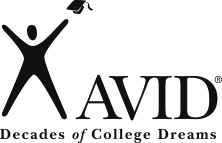 Cornell NotesTopic/Objective: Topic/Objective: Name:Cornell Notes                 Vocabulary for Success                 Vocabulary for SuccessClass/Block: English 9 3BCornell Notes                              Lesson 2                              Lesson 2Date: 10/27/2015Essential Question:  Correct spell, define, and find synonyms for the 12 words in Lesson 2.Essential Question:  Correct spell, define, and find synonyms for the 12 words in Lesson 2.Essential Question:  Correct spell, define, and find synonyms for the 12 words in Lesson 2.Essential Question:  Correct spell, define, and find synonyms for the 12 words in Lesson 2.Questions:Questions:Notes:Notes:What is amplitude?What is amplitude?   (noun)  the quality of being full, large, or extensive  OR   the height of a wave   (noun)  the quality of being full, large, or extensive  OR   the height of a wave   Synonyms: size, extent, scope   Synonyms: size, extent, scope What is brevity? What is brevity?   (noun)  the quality of being brief   (noun)  the quality of being brief    Synonyms: shortness, conciseness    Synonyms: shortness, concisenessWhat is deduction?What is deduction?   (noun) the logical conclusion on the basis of evidence  OR  a taking away    (noun) the logical conclusion on the basis of evidence  OR  a taking away     Synonyms: inference                                            Synonyms: reduction, penalty, subtraction    Synonyms: inference                                            Synonyms: reduction, penalty, subtractionWhat is fundamentally?What is fundamentally?   (adverb)  most importantly, at the core of a situation   (adverb)  most importantly, at the core of a situation    Synonyms: ultimately, necessarily, originally, primarily, principally    Synonyms: ultimately, necessarily, originally, primarily, principallyWhat is generate?What is generate?  (verb)  to bring into being, to give rise to, to be the cause of  (verb)  to bring into being, to give rise to, to be the cause of   Synonyms:  to make, to cause, to produce, to originate   Synonyms:  to make, to cause, to produce, to originateWhat is optimal?What is optimal?  (adjective)  most effective, most favorable  (adjective)  most effective, most favorable   Synonyms:   best   Synonyms:   bestWhat is radius?What is radius?   (noun)  the length from the center of a circle to its outer edge   (noun)  the length from the center of a circle to its outer edge    Synonyms:  length, range    Synonyms:  length, range What is supreme? What is supreme?   (adjective)  highest in rank, power, or excellence   (adjective)  highest in rank, power, or excellence    Synonyms: highest, first, best, topmost, top, foremost, ultimate    Synonyms: highest, first, best, topmost, top, foremost, ultimateWhat is technical?What is technical?   (adjective)   having to do with the details of how something is done   (adjective)   having to do with the details of how something is done    Synonyms: detailed, precise, exact    Synonyms: detailed, precise, exact What is velocity? What is velocity?    (noun)   speed in a given direction    (noun)   speed in a given direction    Synonyms:  rapidity, swiftness, quickness    Synonyms:  rapidity, swiftness, quicknessWhat is virtuoso?What is virtuoso?    (noun)  someone who is extremely skilled at a certain art or activity    (noun)  someone who is extremely skilled at a certain art or activity   Synonyms:   expert, wizard   Synonyms:   expert, wizardWhat is volume?What is volume?    (noun)  the space within a container; the amount a container can hold       (noun)  the space within a container; the amount a container can hold        Synonyms:  capacity, amount     Synonyms:  capacity, amount     OR   (noun)   the loudness of a sound     OR   (noun)   the loudness of a sound     Synonyms:  noisiness, intensity     Synonyms:  noisiness, intensitySummary:    Summary:    Summary:    Summary:    